All.06 – Autodichiarazione di Incompatibilità												Al Dirigente Scolastico    della Scuola Primaria e Secondaria    dell’I.C. “L. Einaudi” DICHIARAZIONE SULL’INSUSSISTENZA DI CAUSE DI INCOMPATIBILITA’ Il/La sottoscritto/a _________________________, nato/a a ____________________ il ___________, consapevole delle sanzioni penali in caso di dichiarazioni mendaci e della conseguente decadenza dai benefici conseguenti al provvedimento emanato (ai sensi degli artt. 75 e 76 del DPR 445/2000), sotto la propria responsabilitàDICHIARAai sensi e per gli effetti dell’art. 20 del D.lgs. n. 39/2013che, alla data del 09 dicembre 2022, non sussistono cause di incompatibilità a svolgere l’incarico di Tutor/Esperto interno per Codice progetto: -10.1.1A-FDRPOC-LO-2033-32- “Recupero potenziamento competenze di base” - CUP I44C22000300001- 10.2.2A-FDRPOC-LO-2022-48 – “Giochiamo con il digitale 2” - CUP I44C22000290001.Il/La sottoscritto/a si impegna a comunicare il sopravvenire di cause di incompatibilità di cui al D.lgs n. 39/2013, dandone immediato avviso al Dirigente Scolastico.Firma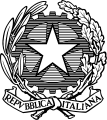 MINISTERO DELL’ISTRUZIONE E DEL MERITOISTITUTO COMPRENSIVO “LUIGI EINAUDI” DI SALE MARASINO (BS) Via Mazzini, 28 - 25057 Sale Marasino (BS) - Tel. 030986208 - Fax 0309820063bsic87100b@pec.istruzione.it - bsic87100b@istruzione.it  C. F. 98149890174 - C. M. BSIC87100B - Codice Univoco per fatturazione elettronica UFJYQL